ПЛАН   МЕРОПРИЯТИЙ в рамках новогодних и рождественских праздников в период с 21 декабря 2020 – 11 января 2021гг., предполагающих очное участие зрителей (слушателей)МКУ РЦКиДПервомайский  СДК филиал МКУ РЦКиДНикольский СДК филиал МКУ РЦКиДСоветский СК филиал МКУ РЦКиДРодинский  СК филиал МКУ РЦКиДПетушихский   СК филиал МКУ РЦКиДСередневский СК филиал МКУ РЦКиДМКООДО Межевская ДШИМКУ Межевской краеведческий музей МКУ Межевская ЦБС Всего : 96 мероприятий      , планируемое количество участников 960 человекИнформация о мероприятиях, планируемых к проведению в рамках новогодних и рождественских праздников в период с 21 декабря 2020 года -11 января 2021 гг., в сети ИнтернетИнформация о мероприятиях,планируемых к проведению в рамках новогодних и рождественских праздников в период с 21 декабря – 11 января 2021 гг., в сети Интернет                  Начальник отдела                                                        Н.Л.Смирнова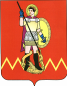 АДМИНИСТРАЦИЯМЕЖЕВСКОГО  МУНИЦИПАЛЬНОГО РАЙОНАКОСТРОМСКОЙ  ОБЛАСТИОТДЕЛКУЛЬТУРЫ, ТУРИЗМА, МОЛОДЕЖНОЙ ПОЛИТИКИ, ФИЗКУЛЬТУРЫ И СПОРТАОктябрьская ул., д.39, с. Георгиевское,Межевской район , Костромская область,157420тел/ факс  (49447) 5-27-37E-mail: mezha-ku@mail.ruот   10.12 2020  года   №     284                                                                                                                                                                                                                                                                                                                                                                 На    № 4244-03    от « 04 ».12   . 2020  года                             Департамент культуры                          Костромской области№ п/пДата, время проведенияМесто проведенияНаименование мероприятияОрганизаторыУсловия посещения мероприятия для зрителей (платное/бесплатное)Планируемое кол-во участников (посещений)Контактный телефон для получения информации о мероприятии (для СМИ и посетителей)1.С 20 декабря12.00РЦКиДТеатрализованное представление «Новогодняя сказка для детей»Чеснокова Е.С.Бесплатное105-27-818-910-192-45-072.25 декабря12.00РЦКиД«Украшаем новогоднюю ёлку» мастер – класс для клуба «Встреча»Перегудина В.В.Бесплатное105-27-818-920-399-80-463.С 26 декабря16.00РЦКиДПредновогодний концерт «Новый год отметим вместе танцем, юмором и песней!»Овчинникова М.А.Бесплатное105-27-818-910-193-80-714.с 26 декабря16.00РЦКиДПоздравительные открытки на предновогоднем концерте «Подарок от ёлочки»Маркова М.П.Бесплатное105-27-818-910-804-69-095.28 декабря12.00РЦКиДНовогодний огонёк для членов Профсоюза «Телячьи нежности»Лаврова Т.Г.Бесплатное105-27-818-915-903-93-586.29 декабря13.00РЦКиДМастер – класс по изготовлению новогодней игрушки «Мастерская Деда Мороза»Маркова М.П.Бесплатное105-27-818-910-804-69-097.29, 30 декабря18.00На домуВыход на дом Деда Мороза и Снегурочки к детям, с ограниченными возможностями здоровья «Подари ребёнку сказку»Маркова М.П.Лаврова Т.Г.Соколов А.Г.Бесплатное105-27-818-915-903-93-588.3 января11.00Площадь у РЦКиД«Ку – ку! А вот и я – ваша бабушка Яга!» спортивная – игровая программа для детей на улицеЧеснокова Е.С.Бесплатное105-27-818-910-192-45-079.3 января12.00РЦКиДПоказ мультфильмов «Чудеса под Новый Год»Смирнов Д.А.Бесплатное105-27-818-910-194-67-7610.4 января11.00РЦКиДМастер – класс для детейАндреева Е.Н.Бесплатное85-27-818-953-668-07-8811.5 января12.00РЦКиД«Угадай – ка» - познавательно – игровая программаЧеснокова Е.С.Бесплатное105-27-818-910-192-45-0712.6 января12.00Площадь у РЦКиД«У зимних ворот игровой хоровод» - зимние забавы для детейПерегудина В.В.Бесплатное105-27-818-920-399-80-4613.6 января13.00РЦКиДДетская дискотека «Новогодняя вечеринка»Смирнов Д.А.Бесплатное105-27-818-910-194-67-7614.6 января20.00РЦКиД«Волшебная ночь» - вечер отдыха для молодёжиЧеснокова Е.С.Бесплатное105-27-818-910-192-45-0715.7 января12.00РЦКиД«Сияет ёлочка огнями Рождества» - рождественские гуляния для детей и взрослыхПерегудина В.В.Маркова М.П.Бесплатное20(2х10)5-27-818-920-399-80-468-910-804-69-0916.7 января13.00РЦКиДМастер – класс для взрослыхАндреева Е.Н.Бесплатное105-27-818-953-668-07-8817.8 января14.00д. ПетушихаМежевской р-н«Поздравляем с Новым Годом!» - выездной концерт в д. ПетушихаОвчинникова М.А.105-27-818-910-193-80-71                                                    ИТОГО: 17 мероприят.                                             170 чел.                                                    ИТОГО: 17 мероприят.                                             170 чел.                                                    ИТОГО: 17 мероприят.                                             170 чел.                                                    ИТОГО: 17 мероприят.                                             170 чел.                                                    ИТОГО: 17 мероприят.                                             170 чел.                                                    ИТОГО: 17 мероприят.                                             170 чел.                                                    ИТОГО: 17 мероприят.                                             170 чел.                                                    ИТОГО: 17 мероприят.                                             170 чел.№Дата, время проведенияМесто проведенияНаименование мероприятияОрганизаторыУсловия посещения мероприятия для зрителей (платное/ бесплатное)Планируемое количество участников (Посещений)Контактный телефон для получения информации о мероприятии (для СМИ и посетителей)1.25.12.2020.18.00Первомайский СДКТеатрализованное представление- «В компании Простоквашинцев»Дети до 14Первомайский СДКПлатное108 910 377 30 632.01.01.202101.00Первомайский СДКВечер отдыха- «Новогодний серпантин»ВзрослыеПервомайский СДКПлатное103.01.01.202118.00Первомайский СДКИгровая программа- «Ты мне верите, иль нет»Дети до 14Первомайский СДКБесплатное104.06.01.202117.00Первомайский СДКФольклорный праздник- «Гуляют ребятки в зимние святки»Дети до 14Первомайский СДКБесплатное105.06.01.202119.00Первомайский СДКДискотекаДети до 14Первомайский СДКПлатное106.07.01.202112.00Первомайский СДКРождественский вечер- «Чудо в рождественскую ночь»Первомайский СДКБесплатное10ИТОГО- 6 мероприятийИТОГО- 6 мероприятийИТОГО- 6 мероприятийИТОГО- 6 мероприятийИТОГО- 6 мероприятийИТОГО- 6 мероприятий60 чел.№п/пДата, время проведения Место проведенияНаименование мероприятияорганизаторыУсловие посещения мер-я для зрителей (пл/беспл)Планируемое кол-во участников (посещений)Кон. телефон для получения информации о мер-ии (для СМИ и посетителей)129.12.202015.00Никольский СДК филиал« Жар-птица и посох Деда Мороза » - новогоднее театрализованное представление для детей, начало в15.00, 17.00Смирнова Е.И.платно 15.00. – 10дет. 17.00. – 10дет.8-910-953-83-36230.12.202014.00Никольский СДК филиал« Жар-птица и посох Деда Мороза »  - новогоднее театрализованное представление для детей – начало в 14.00., 16.00Смирнова Е.И.платно 14.00. – 10 дет.16.00. – 10 дет. 8-910-953-83-36.330.12.202018.00Никольский СДК филиалВизиты поздравления Деда Мороза и Снегурочки на домуСмирнова Е.И.платно10 чел.8-910-953-83-36431.12.202021.00Никольский СДК филиал«Новогоднее сНежное шоу» -  (на улице) начало в Смирнова Е.И.платно10  8-910-953-83-36502.01.202113.00Никольский СДК филиалНовогодний квест для детей «Поиск подарков от Деда Мороза»   в 13.00.Смирнова Е.И.бесплатно10 (дет.)8-910-953-83-36605.01.202113.00Никольский СДК филиал Квест –игра «Ура! каникулы» - развлекательная  программа для детей 12.00.Смирнова Е.И.бесплатно10 (дет.)8-910-953-83-36706.01.202118.00Никольский СДК филиал«У зимы в святки свои порядки» - пение колядок в 18.00.Смирнова Е.И.бесплатно  10 (подр.)8-910-953-83-36807.01. 2021г.21.00Никольский СДК филиал«Рождественские забавы» - вечер отдыха начало в 21.00.Смирнова Е.И.платно      10 (мол)8-910-953-83-36908. 01.2021г.13.00Никольский СДК филиал «На ватрушке с ветерком»эстафеты на улице. 13.00Смирнова Е.И.бесплатно10 (дет.)8-910-953-83-361009.01.2021г.13.00Никольский СДК филиал «Зимняя сказка»  сооружение снежных сказочных персонажей 13.00Смирнова Е.И.бесплатно10 (дет.)8-910-953-83-36   Итого:12 мероприятий    Итого:12 мероприятий    Итого:12 мероприятий    Итого:12 мероприятий    Итого:12 мероприятий    Итого:12 мероприятий 120№ п/пДата, время проведенияМесто проведенияНаименование мероприятияОрганизаторыУсловия посещения мероприятия для зрителей (платное/бесплатное)Планируемое кол-во участников (посещений)Контактный телефон для получения информации о мероприятии (для СМИ и посетителей)1.25 декабря15.00Советский СК«Весёлый Новый Год» праздник для учащихсяВоробьёва Т.В.бесплатно105-36-152.31 декабря19.00Советский СК«Новый Год для взрослых» конкурсно – игровая программаВоробьёва Т.В.бесплатно105-36-153.1 января12.00Советский СККонкурс рисунков «Зимней сказочной порой»Воробьёва Т.В.бесплатно105-36-154.2 января12.00Советский СКПоказ новогодних мультфильмовВоробьёва Т.В.бесплатно105-36-155.2 января11.00Советский СКШашечный турнирВоробьёва Т.В.бесплатно105-36-156.7 января17.00Советский СК«Колядки» - обрядовая игровая программаВоробьёва Т.В.бесплатно105-36-15             Итого:       6 мероприятий                                                      60             Итого:       6 мероприятий                                                      60             Итого:       6 мероприятий                                                      60             Итого:       6 мероприятий                                                      60             Итого:       6 мероприятий                                                      60             Итого:       6 мероприятий                                                      60             Итого:       6 мероприятий                                                      60             Итого:       6 мероприятий                                                      60№п/пДата, время проведенияМесто проведенияНаименование мероприятияОрганизаторы Условиепосещениямероприятия длязрителей(платное\бесплатное)Планируемоеколичествоучастников (посещений)Контактный телефон для получения информации о мероприятии  (для СМИ и посетителоей)127.1213.00ДК«Неправильная сказка» детская елка,14.00,15.00Методист по кл.работеплатное105-37-01231.1221.00ДК«Сказочная ночь» представ.для взрослых,Хохлова Л.Еплатное105-37-0131.0121.00ДК«Ждут чудеса тебя поверь!» развлек.программаХохлова Л.Еплатное105-37-0143.0112.00ДК«Приключения у Новогодней ёлки!»Игров.прог.для детейХохлова Л.Ебесплатное105-37-0153.0120.00ДК«Веселые вытворяшки» Новог.квест игра для молодежиХохлова Л.Еплатное105-37-0165.0120.00ДК«Волшебство Новогодних идей!» Конкур.игров.прог.Для молодежиХохлова Л.Еплатное105-37-0176.0112.00ДКЗабавы у русской печки!»рождест. посиделки для детейХохлова Л.Ебесплатное105-37-0187.0121.00ДК«Рождество – в кругу друзей!» шоу программаХохлова Л.Еплатное105-37-01910.0112.00ДК«Новый год шагает по планете!»  игров.прог.для детейХохлова Л.Ебесплатное105-37-01                            Итого:9 мероприятий                            Итого:9 мероприятий                            Итого:9 мероприятий                            Итого:9 мероприятий                            Итого:9 мероприятий                            Итого:9 мероприятий90№п/пДата и время проведенияМесто проведенияНаименование мероприятия ОрганизаторыУсловие посещения мероприятий (платное, бесплатное)Планируемое количество участниковКонтактный телефон для получения информации о мероприятии 126.1211-00Петушихский СК« На пороге Новый год» праздничнаяпрограммаСозиноваЛ.В.Бесплатно 8 чел89607410913230.1212-00Петушихский СК« Новогодние огниприглашают в сказку» Новогодняя елка длядетейСозиноваЛ.В.Бесплатно20 чел(2х10)89607410913331.1219-00Петушихский СК«Новогоднийпереполох» Взрослая елкаСозиноваЛ.В.Платно 50 чел(5х10)89607410913401.0102.00Петушихский СК«Волшебные искры Нового года». Праздничная .дискотекаСозиноваЛ.В.Платно 10 чел89607410913501.0119-00Петушихский СК«Снег кружится, летает, летает»- танцевально-развлекательная программаСозиноваЛ.В.Платно 30 чел(3х10)89607410913602.0118-00Петушихский СК«Стиляжная вечеринка» Конкурсно-развлекательная программа.СозиноваЛ.В.Платно 30 чел(3х10)89607410913705.0111-00Петушихский СК«Эх! Мороз, мороз!» Игровая программа на свежем воздухеСозиноваЛ.В.Бесплатно 10 чел89607410913806.0116-00Петушихский СК«У зимы в Святки свои порядки» Рождественские колядкиСозиноваЛ.В.Бесплатно 20 чел(2х10)896074109139 06.0118-00Петушихский СК« В ночь на Рождество» Молодежная дискотекаСозиноваЛ.В.Бесплатно 20 чел(2х10)896074109131007.0117-00Петушихский СК«Звезда Рождества» Вечер отдыхаСозиноваЛ.В.Бесплатно 10 чел896074109131108.0111-00Петушихский СК«Рождественский пир на весь мир» ПосиделкиСозиноваЛ.В.Бесплатно 10 чел89607410913Итого:11 мероприятий Итого:11 мероприятий Итого:11 мероприятий Итого:11 мероприятий Итого:11 мероприятий Итого:11 мероприятий 110№п/пДата и время проведенияМесто проведенияНаименование мероприятия ОрганизаторыУсловие посещения мероприятий (платное, бесплатное)Планируемое количество участниковКонтактный телефон для получения информации о мероприятии 131.12. 23.00Середневский СК «У Новогоднего костра» вечер отдыхаКорнеева О.В.бесплатно 10891590391972.01.01.18.00Середневский СК «Новогоднее чудо» - вечер отдыха для взрослыхКорнеева О.В.платно 1091590391973.05.01.11.00Середневский СК«Жили – были сказки» - игровая программа с детьмиКорнеева О.В.Бесплатно1091590391974.06.01.15.00Середневский СК«Гуляют ребятки в зимние святки» - фольклорный праздник для детейКорнеева О.В.Бесплатно1091590391975.07.01.11.00Середневский СК«Рождественские посиделки» для клуба «Золотой возраст»Корнеева О.В.Бесплатно1091590391976.08.01.11.00Середневский СК«Трям, здравствуйте!» игровая программа для детей клуба «Фантазёры»Корнеева О.В.Бесплатно1091590391977.09.01.11.00Середневский СК«Приключения снеговика» театрализованная игровая программаКорнеева О.В.Бесплатно109159039197Итого:7 мероприятийИтого:7 мероприятийИтого:7 мероприятийИтого:7 мероприятийИтого:7 мероприятийИтого:7 мероприятий70№ п/пДата , время проведенияМесто проведенияНаименование  
мероприятияОргани-заторыУсловие посещения мероприятия для зрителей (платное/
бесплатное)Планируемое количество участников  (посещений)Контактный телефон для получения информации о мероприятии (для СМИ  и посетителей)126.12.12-00ДШИ«Новогодние приключения» праздничная программа 
для учащихся 
1-2 классовДШИбесплатное20(2х10)8/49447/5-25-24228.12.12-00ДШИ«Новый год в компании с Бабой Ягой» развлекательная программа для 3-4 классовДШИбесплатное108/49447/5-25-24329.12.
12-00ДШИ«Новый год к нам мчится» театрализованное представление для учащихся 5 классаДШИбесплатное108/49447/5-25-24405.01.
12-00ДШИ«Приключения под Рождество» развлекательная программа для дошкольников ДШИбесплатное108/49447/5-25-24506.01.12-00ДШИ«Рождественский подарок своими руками »
мастер-класс для детей младшего школьного возраста ДШИбесплатное20(2ж10)8/49447/5-25-24608.01.
12-00ДШИ«Рождество Христово на полотнах знаменитых живописцев» беседа –мастер-класс для старшего школьного возраста ДШИбесплатное108/49447/5-25-24Итого: 6 мероприятийИтого: 6 мероприятийИтого: 6 мероприятийИтого: 6 мероприятийИтого: 6 мероприятийИтого: 6 мероприятий60№ п/пДата, время проведенияМесто проведенияНаименование мероприятияОрга-низаторыУсловия посещения для зрителейПлани-руемое количествоучастников Контактный телефон122.12 в 10.00(детский сад )Межевской краеведческий музейРазвлекательное мероприятие «К нам стучится Новый год»сотрудники музея Козлова И.А. - ответственнаябесплатное10 чел8(49447)5-28-91225.12 в 13.00 (нач.шк)-----------Развлекательное мероприятие «К нам стучится Новый год»сотрудники музея, Козлова И.А. - ответственнаябесплатное10 чел8(49447)5-28-913 4,5,6,8,10 январяс 9.00-16.12------------Неделя «Музей и дети»,посещение выставок и экспозиций музеясотрудники музеябесплатное25 чел.(5х5)8(49447)5-28-91405.01в 11.00(разновозрастная детская группа)------------Мастер-класс«Снежные кружева»Сироткина О.А.бесплатное10 чел.8(49447)5-28-91506.01 11.00(дети и родители)------------Познавательно- развлекательное мероприятие «Рождественские встречи» Козлова И.А.бесплатное10 чел.8(49447)5-28-91608.0111.00(разновозрастная группа)--------------Мастер-класс «Узор на стекле» по ИЗОРумянцева А.И.бесплатное10 чел.8(49447)5-28-91Итого: 6 мероприятийИтого: 6 мероприятийИтого: 6 мероприятийИтого: 6 мероприятийИтого: 6 мероприятийИтого: 6 мероприятий60 чел.№п/пДата и время проведенияМесто проведенияНаименование мероприятияорганизаторыУсловиепосещенияПланируемое количество участниковКонтактный телефон15,6,10 января- 12.00Центральная районнаябиблиотека«Новогодний мультпробег»кинопоказ сказок и мультфильмовВеселова    О.А.бесплатное10 человек на каждом мероприятии89109232286230 декабря-12.005 января-12.009 января-12.00Никольская СБФМастер-класс «Новогодний серпантин»Познавательный час «Как встречают Новый год, люди всех земных широт»Субботний кинозал «Зимняя сказка»Лебедева бесплатное10 человек на каждом мероприятии89159141161330 декабря-13.005 января,12.007 января, 18.00Советская СБФНовогодний праздник «Каждый год, под Новый год, елка в гости нас зовет»КИП «Мешок деда Мороза»Фольклорная программа для взрослых «Поем, танцуем, колядуем, колядуем»Воробьева И.Абесплатное10 человек на каждом мероприятии-45 января-12.008 января-12.00Родинская СБФМастер-класс «Рождественский венокКИП «У ворот, у ворот, к нам стучится Новый год»Беляева М.А.бесплатное10 человек на каждом мероприятии8-49447-5-37-50530 декабря-12.006 января- 14.00Середневская СБФВеселый праздник «Новогодняя елка»Тематический вечер «Чудо Рождественской ночи»Морозова О.В.бесплатное10 человек на каждом мероприятии8915901665266 января-16.00Петушихская СБФРождественские посиделки для взрослых «Святое Рождество, нам счастье принесло»Шарова А.Н.бесплатное10 человек на каждом мероприятии849447 5-35-48730 декабря-11.005 января-12.00Первомайская СБФМастер-класс «Для ёлочки подружки, сделаем игрушки»Показ новогодних сказок и мультфильмов « Новогоднее ассорти»Возова Е.Д.бесплатное10 человек на каждом мероприятии89101952809                                          Итого:            16 мероприятий                                                                            Итого:            16 мероприятий                                                                            Итого:            16 мероприятий                                                                            Итого:            16 мероприятий                                                                            Итого:            16 мероприятий                                                                            Итого:            16 мероприятий                                  160Муниципальный район/ городской округКоличество учреждений культуры и доп. образования, планирующих проведение мероприятий в сети ИнтернетКоличество интернет-площадок, задействованных в проведении мероприятияПрогнозный охват зрителей (тыс.чел.)Межевской муниципальный районМКУ Межевской краеведческий музей1(ОК-сайт музея)Мастер-класс по ИЗО «Снегирь»0,020Муниципальный район/ городской округКоличество учреждений культуры и дополнительного образования детей сферы культуры и искусства, планирующих проведение мероприятий в сети ИнтернетКоличество – интернет – площадок, задействованных в проведении мероприятийПрогнозируемый охват зрителей (тыс. чел.)Межевской муниципальный район2220 тыс. чел.